International Situations Project TranslationSubjective Happiness ScaleTranslation provided by:Anu Realo, University of Tartu, TartuReference for the Subjective Happiness Scale:Lyubomirsky, S., & Lepper, H. S. (1999). A measure of subjective happiness: Preliminary reliability and construct validation. Social Indicators Research, 46, 137-155.The International Situations Project is supported by the National Science Foundation under Grant No. BCS-1528131. Any opinions, findings, and conclusions or recommendations expressed in this material are those of the individual researchers and do not necessarily reflect the views of the National Science Foundation.International Situations ProjectUniversity of California, RiversideDavid Funder, Principal InvestigatorResearchers:  Gwendolyn Gardiner, Erica Baranski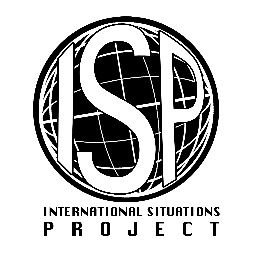 Original EnglishTranslation (Estonian)For each of the following questions, please indicate the point on the 7-point scale that best describes you:Järgmiste küsimuste puhul palun vali 7-pallisel skaalal üks vastus, mis Sind kõige paremini kirjeldab:In general, I consider myselfÜldiselt ma pean ennastNot a very happy personMitte väga õnnelikuks inimeseksA very happy personVäga õnnelikuks inimeseksCompared to most of the people around me, I consider myselfVõrreldes enamuse inimestega enda ümber, pean ma ennastLess happyVähem õnnelikuksMore happyRohkem õnnelikuksSome people are generally very happy. They enjoy life regardless of what is going on, getting the most out of everything. 
  To what extent does this characterization describe you?Mõned inimesed on üldiselt väga õnnelikud. Nad naudivad elu hoolimata sellest, mis toimub, võttes kõigest maksimumi. Mil määral see kirjeldus kehtib Sinu kohta?Not at allÜldse mitteA great dealSuurel määralSome people are generally not very happy. Although they are not depressed, they never seem as happy as they might be. 
  To what extent does this characterization describe you?Mõned inimesed ei ole üldiselt eriti õnnelikud. Kuigi nad ei ole kurvameelsed, ei tundu nad kunagi nii õnnelikud kui võiksid olla. Mil määral see kirjeldus kehtib Sinu kohta?Not at allÜldse mitteA great dealSuurel määral